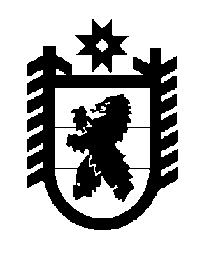 Российская Федерация Республика Карелия    ПРАВИТЕЛЬСТВО РЕСПУБЛИКИ КАРЕЛИЯПОСТАНОВЛЕНИЕот 19 марта 2013 года № 99-Пг. Петрозаводск Об утверждении Порядка установления факта невозможности проживания детей-сирот, детей, оставшихся без попечения родителей, лиц из числа детей-сирот и детей, оставшихся без попечения родителей, в ранее занимаемых жилых помещениях, нанимателями или членами семей нанимателей по договорам социального найма либо собственниками которых они являютсяВ соответствии со статьей 8 Федерального закона от 21 декабря             1996 года № 159-ФЗ «О дополнительных гарантиях по социальной поддержке детей-сирот и детей, оставшихся без попечения родителей», Законом Республики Карелия от 28 ноября 2005 года № 921-ЗРК                     «О государственном обеспечении и социальной поддержке детей-сирот и детей, оставшихся без попечения родителей, а также лиц из числа детей-сирот и детей, оставшихся без попечения родителей» Правительство Республики Карелия п о с т а н о в л я е т: Утвердить прилагаемый Порядок установления факта невозмож-ности проживания детей-сирот, детей, оставшихся без попечения родителей, лиц из числа детей-сирот и детей, оставшихся без попечения родителей, в ранее занимаемых жилых помещениях, нанимателями или членами семей нанимателей по договорам социального найма либо собственниками которых они являются.            Глава Республики  Карелия                                                              А.П. ХудилайненУтвержден постановлениемПравительства Республики Карелияот 19 марта 2013 года № 99-ППорядокустановления факта невозможности проживания детей-сирот, детей, оставшихся без попечения родителей, лиц из числа детей-сирот и детей, оставшихся без попечения родителей, в ранее занимаемых жилых помещениях, нанимателями или членами семей нанимателей по договорам социального найма либо собственниками которых они являются1. Настоящий Порядок определяет правила установления факта невозможности проживания детей-сирот, детей, оставшихся без попечения родителей, лиц из числа детей-сирот и детей, оставшихся без попечения родителей, в ранее занимаемых жилых помещениях, нанимателями или членами семей нанимателей по договорам социального найма либо собственниками которых они являются (далее – Порядок).2. Проживание детей-сирот, детей, оставшихся без попечения родителей, лиц из числа детей-сирот и детей, оставшихся без попечения родителей, в ранее занимаемых жилых помещениях, нанимателями или членами семей нанимателей по договорам социального найма либо собственниками которых они являются, признается невозможным, если это противоречит интересам указанных лиц в связи с наличием одного из следующих обстоятельств:1) проживание на любом законном основании в таких помещениях лиц:лишенных родительских прав в отношении этих детей-сирот, детей, оставшихся без попечения родителей, лиц из числа детей-сирот и детей, оставшихся без попечения родителей (при наличии вступившего в законную силу решения суда об отказе в принудительном обмене жилого помещения, занимаемого по договору социального найма,  в соответствии с частью 3 статьи 72 Жилищного кодекса Российской Федерации);страдающих тяжелой формой хронических заболеваний, при которой в соответствии с установленным уполномоченным Правительством Российской Федерации федеральным органом исполнительной власти перечнем заболеваний  совместное проживание с ними граждан в одном жилом помещении невозможно;2) жилые помещения непригодны для постоянного проживания или не отвечают установленным для жилых помещений санитарным и техническим правилам и нормам, иным требованиям законодательства Российской Федерации;3) общая площадь жилого помещения, приходящаяся на одно лицо, проживающее в данном жилом помещении, менее учетной нормы площади жилого помещения, в том числе если такое уменьшение произойдет в результате вселения в данное жилое помещение детей-сирот, детей, оставшихся без попечения родителей, лиц из числа детей-сирот и детей, оставшихся без попечения родителей.3. Органы местного самоуправления муниципальных районов и городских округов Республики Карелия в целях осуществления переданных  в соответствии с частью 1 статьи 4 Закона Республики Карелия от 28 ноября 2005 года № 921-ЗРК «О государственном обеспечении и социальной поддержке детей-сирот и детей, оставшихся без попечения родителей, а также лиц из числа детей-сирот и детей, оставшихся без попечения родителей» государственных полномочий Республики Карелия по установлению факта невозможности проживания детей-сирот, детей, оставшихся без попечения родителей, лиц из числа детей-сирот и детей, оставшихся без попечения родителей, в ранее занимаемых жилых помещениях, нанимателями или членами семей нанимателей по договорам социального найма либо собственниками которых они являются (далее – органы местного самоуправления),  образуют комиссии по установлению факта невозможности проживания детей-сирот, детей, оставшихся без попечения родителей, лиц из числа детей-сирот и детей, оставшихся без попечения родителей, в ранее занимаемых жилых помещениях, нанимателями или членами семей нанимателей по договорам социального найма либо собственниками которых они являются (далее – комиссия).Порядок формирования комиссии устанавливается органом местного самоуправления.4. Для рассмотрения вопроса об установлении факта невозможности проживания детей-сирот, детей, оставшихся без попечения родителей, лиц из числа детей-сирот и детей, оставшихся без попечения родителей, в ранее занимаемых жилых помещениях, нанимателями или членами семей нанимателей по договорам социального найма либо собственниками которых они являются, дети-сироты, дети, оставшиеся без попечения родителей, лица из числа детей-сирот и детей, оставшихся без попечения родителей (далее – заявитель), представляет в орган местного самоуправления:1) заявление об установлении факта невозможности проживания в ранее занимаемом жилом помещении, нанимателем или членом семьи нанимателя по договору социального найма либо собственником которого он является;2) копию документа, удостоверяющего личность или копию свидетельства о рождении ребенка (при отсутствии документа, удостоверяющего личность);3) копию документа, подтверждающего право пользования ранее занимаемым жилым помещением;4) копии документов, подтверждающих статус ребенка-сироты, ребенка, оставшегося без попечения родителей, лица из числа детей-сирот и детей, оставшихся без попечения родителей;5) в случае представления документов законным представителем заявителя – копии документов, удостоверяющих личность и полномочия законного представителя.В дополнение к указанным документам заявитель представляет:1) в случае, предусмотренном абзацем вторым подпункта 1 пункта 2 настоящего Порядка, копию решения суда, вступившего в законную силу, об отказе в принудительном обмене жилого помещения в соответствии с частью 3 статьи 72 Жилищного кодекса Российской Федерации в случае проживания на любом законном основании в ранее занимаемых жилых помещениях лиц, лишенных родительских прав в отношении заявителя (при наличии);2) в случае, предусмотренном абзацем третьим подпункта 1 пункта 2 настоящего Порядка, медицинскую справку о том, что лица, проживающие в жилом помещении, страдают  тяжелой формой хронических заболеваний, при которой в соответствии с установленным уполномоченным Правительством Российской Федерации федеральным органом исполнительной власти перечнем заболеваний совместное проживание с ним граждан в одном жилом помещении невозможно;3) в случае, предусмотренном подпунктом 2 пункта 2 настоящего Порядка, заключение межведомственной комиссии, образованной в соответствии с Положением о признании помещения жилым помеще-нием, жилого помещения непригодным для проживания и многоквар-тирного дома аварийным и подлежащим сносу, утвержденным постанов-лением Правительства Российской Федерации от 28 января 2006 года                № 47, о несоответствии жилого помещения требованиям, предъявляемым к жилому помещению, с указанием оснований, по которым жилое помещение признается непригодным для проживания;4) в случае, предусмотренном подпунктом 3 пункта 2 настоящего Порядка, справку об общей площади ранее занимаемого жилого помещения и количестве проживающих в жилом помещении лиц.5. Документы, указанные в пункте 4 настоящего Порядка, подлежат обязательной регистрации в течение трех дней со дня поступления в орган местного самоуправления и передаются в комиссию.6. Комиссия в 30-дневный срок со дня регистрации документов, указанных в пункте 4 настоящего Порядка, рассматривает их и принимает решение об установлении факта невозможности проживания заявителя в ранее занимаемом жилом помещении, нанимателем или членом семьи нанимателя по договору социального найма либо собственником которого он является, или об отказе в установлении факта невозможности проживания заявителя в ранее занимаемом жилом помещении, нанимателем или членом семьи нанимателя по договору социального найма либо собственником которого он является.7. Заседание комиссии правомочно, если на нем присутствует не менее двух третей от установленного числа членов комиссии.Решение комиссии принимается большинством голосов присут-ствующих на заседании членов комиссии. При равенстве голосов голос председателя комиссии является решающим.8. Решение комиссии оформляется протоколом заседания комиссии.9. Орган местного самоуправления в течение пяти рабочих дней со дня подписания протокола заседания комиссии принимает муниципальный правовой акт об установлении факта невозможности проживания заявителя в ранее занимаемом жилом помещении, нанимателем или членом семьи нанимателя по договору социального найма либо собственником которого он является, с указанием наличия обстоятельств, в связи с которыми проживание заявителя в ранее занимаемом жилом помещении, нанимателем или членом семьи нанимателя по договору социального найма либо собственником которого он является, признается невозможным, или об отказе в установлении факта невозможности проживания заявителя в ранее занимаемом жилом помещении, нанимателем или членом семьи нанимателя по договору социального найма либо собственником которого он является. Копия муниципального правового акта в течение пяти рабочих дней со дня его принятия направляется заявителю (законному представителю заявителя)._____________